______________Conferencia de Plenipotenciarios (PP-22)
Bucarest, 26 de septiembre – 14 de octubre de 2022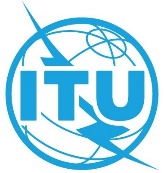 SESIÓN PLENARIADocumento 97-S26 de septiembre de 2022Original: inglésPRESIDENTES Y VICEPRESIDENTES DE LA CONFERENCIAPRESIDENTES Y VICEPRESIDENTES DE LA CONFERENCIA(conforme a las decisiones de la primera Sesión Plenaria)(conforme a las decisiones de la primera Sesión Plenaria)Presidente de la ConferenciaSr. Sabin SĂRMAŞ (Rumania)Vicepresidentes de la ConferenciaSra. Caroline GREENWAY (Papua Nueva Guinea)Sr. Orozbek KAIYKOV (Kirguistán)Sr. Mohamed Amine BENZIANE (Argelia)Sra. Erica BARKS-RUGGLES (Estados Unidos)Sr. Oli BIRD (Reino Unido)Sr. Tareq AL-AWADHI (Emiratos Árabes Unidos)Comisión 1
(Dirección)(Integrada por el Presidente y los Vicepresidentes de la Conferencia y por los Presidentes y Vicepresidentes de las demás Comisiones y el Grupo de Trabajo de la Plenaria)Comisión 2
(Credenciales)Presidente:	Sr. Al-Ansari AL-MASHAKBEH (Jordania)Vicepresidentes:	Sr. Prachish KHANNA (India)
Sr. Anuar A. MAGZUMOV (Kazajstán)
Sr. Isaias A. MUANAMBANE (Mozambique)
Sr. César MARTÍNEZ (Paraguay)
Sr. Dirk-Olivier VON DER EMDEN (Suiza)
Sr. Mohalhel ALBUSAIDI (Omán)Comisión 3
(Control del Presupuesto)Presidente:	Sr. Bakhtiyar MAMMADOV (Azerbaiyán)Vicepresidentes:	Sra. Keer ZHU (China)
Sra. Seynabou SECK CISSE (Senegal)
Sr. Santiago REYES-BORDA (Canadá)
Sr. Wojciech BEREZOWSKI (Polonia)
Sr. Fayçal BAYOULI (Túnez)
Sr. Ulugbek AZIMOV (Uzbekistán)Comisión 4
(Redacción)Presidente:	Sr. Christian RISSONE (Francia)Vicepresidentes:	Sr. Zicai TANG (China) 
Sr. Konstantin TROFIMOV (Federación de Rusia)
Sra. Imelda S. BANALI (Tanzanía)
Sra. Nicole DARABIAN (Reino Unido)
Sra. María José FRANCO (Uruguay)
Sra. Sameera BELAL MOMEN (Kuwait)Comisión 5
(Asuntos de orden Político y Jurídico)Presidenta:	Sra. Mina Seonmin JUN (Corea (Rep. de))Vicepresidentes:	Sr. William Kwong Hwa LEE (Malasia)
Sra. Khayala PASHAZADE (Azerbaiyán)
Sr. Chima OKORIE (Nigeria)
Sr. David BEDARD (Canadá)
Sr. Johann GROSS (Alemania)
Sr. Mustapha BESSI (Marruecos)Comisión 6
(Administración y Gestión)Presidenta:	Sra. Vernita HARRIS (Estados Unidos)Vicepresidentes:	Sr. Keiji HATTORI (Japón)
Sra. Umida MUSAYEVA (Uzbekistán)
Sr. Christopher KEMEI (Kenya)
Sra. Renata SANTOYO (Brasil)
Sra. Blanca GONZÁLEZ (España)
Sr. Abdullah ALMUBADAL (Arabia Saudita)Grupo de Trabajo de la PlenariaPresidente:	Sr. Kwame BAAH-ACHEAMFUOR (Ghana)Vicepresidentes:	Sr. Alireza DARVISHI (Irán (República Islámica del))
Sra. Almira GATAULINA (Uzbekistán)
Sr. Leonel ZAMBA (Sudán del Sur)
Sr. Abraão BALBINO E SILVA (Brasil)
Sra. Inga RIMKEVICIENE (Lituania)
Sra. Muneera ALZAYANI (Bahrein)